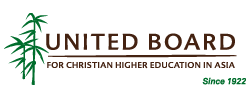 United Board Fellows Program 2016-2017 Application Announcement 
The United Board for Christian Higher Education in Asia is pleased to invite applications for its 2016-2017 Fellows Program.Leadership is vital to success, and this is especially true among higher education institutions. The United Board Fellows Program is designed to answer the needs of leadership development for mid-career faculty and administrators from Asian universities and colleges. Through this program, the United Board seeks to develop dynamic new leaders who will help to advance whole person education within their home institutions. Since 2002, more than 180 Fellows, from over 50 institutions in ten countries and regions of Asia, have benefited from this program, and many of them have now assumed important leadership positions in their home institutions.  To better serve the growing demands of higher education leadership, we have introduced some exciting changes to the United Board Fellows Program, starting from our next cohort. We have reduced the program length from two years to one year, and will now include an intensive summer institute at Boston College, a leading U.S. institution; along with an Asia placement, flexible in duration.  We have also introduced the UB-Net, an online platform and interactive resource, as a means for Fellows to examine key challenges and pressing issues in higher education management through weekly reflections. Under the new guidelines, the United Board Fellows Program will be more structured, dynamic and efficient, allowing more rising young leaders to benefit from this rich opportunity for professional development. During the application phase, we have added a nomination process, prior to inviting applications from the candidates. We ask either heads of institutions or senior administrators to nominate qualified, mid-career faculty and/or administrators who have demonstrated potential to assume larger roles and responsibilities in the future. The deadline to submit the nomination form is September 20, 2015, and all applications must be submitted by October 15, 2015.  We encourage nominations to be submitted as early as possible so as to bring qualified applicants to our attention more expediently. Please review our program guidelines for more details on eligibility and the application process. For more information, please visit our website at: http://www.unitedboard.org/PROGRAMS/LeadershipDevelopment/UnitedBoardFellowsProgram.aspxFurther inquiries can be directed to Ms. Vivica Xiong and Mr. Kevin Henderson, Program Officers for the United Board Fellows Program at:Contact Information:United Board Fellows Program                             					 United Board for Christian Higher Education in Asia   				1/F Chung Chi College Administration Building
The Chinese University of Hong Kong, Shatin, Hong Kong      www.unitedboard.org  / ubfellows@unitedboard.org